Magistrát hl. m. Prahy – změny v systému svozu odpadu v Prazea)  Směsný komunální odpadb)  Bioodpadc)   Zřízení domovního stanoviště a služba zanáškya)  Směsný komunální odpadCo je nového v nakládání s komunálním odpadem v roce 2020?Praha rozšiřuje služby v oblasti sběru bioodpadu o celoměstský nádobový svoz rostlinného bioodpadu. Rozšiřuje se počet domovních i venkovních stanovišť tříděného odpadu. Zvyšuje se poplatek za směsný komunální odpad (černé popelnice) o 30%.Proč se černé popelnice zdražují?Od roku 2005 byl poplatek stejný, přestože náklady na svoz a likvidaci narostly - spolu s průměrnou pražskou mzdou - víc než o třetinu. Zvýšení poplatku pouze dorovnává rozdíl skutečnými náklady obce na svoz a odstranění SKO a tím co se vybere na poplatku. I přes deklarovaná zdražení poplatku za odvoz směsného odpadu bude část nákladů na zajištění svozu a odstranění SKO i nadále hradit město. Navíc veškeré další služby spojené se zajištění svozu barevných kontejnerů, provozem sběrných dvorů, provozem kompostárny atd. jsou také plně hrazeny z rozpočtu města a občan může tyto obecní benefity využívat zcela zdarma. Můžu přesto ušetřit?Ano! Veškeré barevné popelnice na tříděný odpad jsou zdarma. Počet třídících hnízd se zvyšuje ve spolupráci s městskými částmi. Pořiďte si navíc hnědou nádobu na bioodpad za výhodných podmínek a pečlivým tříděním lze množství směsného odpadu snížit na úplné minimum. Nebude tedy potřeba mít černých popelnic tolik, tak velké a svážet je tak často.   Kolik bude stát nádoba na směsný komunální odpad?Cena nádob na směsný komunální odpad od 1. 1. 2020 je uvedena v následující tabulce:b)  BioodpadProč je sběr bioodpadu zpoplatněn?Je potřeba říci, že město od 1.1.2020 přebírá do svého obecního systému již existující službu svozu bioodpadu rostlinného původu, kterou v Praze zajišťovaly svozové odpadové společnosti, zejména Pražské služby, a.s. Město se rozhodlo tuto službu převzít s tím, že zachová princip finanční spoluúčasti vlastníka nemovitosti, ale jen ve výši 50 % oproti ceně spol. Pražské služby pro rok 2019. Město tedy fakticky tuto službu zlevnilo o 50 % s tím, že ostatní náklady na svoz a další nakládání s bioodpadem uhradí ze svého rozpočtu. Zachování minimální finanční spoluúčasti je jistou podobou záruky, že služba bude využívána pouze těmi vlastníky, kteří budou mít skutečný zájem rostlinný bioodpad třídit a předávat městu v požadované kvalitě. Primárním zájmem města je získat čistý a kvalitní materiál rostlinného původu, neboť výsledné složení bude mít přímý vliv na způsob, jakým bude s bioodpadem v rámci městského systému dále nakládáno. Pokud bude kvalita vysbíraného bioodpadu dobrá, bude přednostně využíván na kompostárnách v Praze a ve Středočeském kraji.Kolik bude stát nádoba na bioodpad?Cena nádob na bioodpad od 1. 1. 2020 je uvedena v následující tabulce:Nádobu na bioodpady bude možno objednat v celoročním nebo sezónním režimu svozu. Proč jako živnostník budu platit stejnou cenu jako doposud?Obec je dle zákona č. 185/2001 Sb. o odpadech, ve znění pozdějších předpisů, povinna zajistit místa pro odkládání veškerého komunálního odpadu produkovaného fyzickými nepodnikajícími osobami na jejím katastrálním území. Obec je následně i původcem vysbíraného bioodpadu a přebírá za něj zodpovědnost. Z toho důvodu můžeme nabídnout fyzickým osobám při převzetí systému pod město 50 % slevu. Živnostníci jsou dle zákona o odpadech sami původci odpadu, který vzniká při jejich činnosti a jsou povinni jej předávat odpovědné osobě. Jestliže při jejich činnosti vzniká bioodpad rostlinného původu, jsou povinni tento odpad předat oprávněné osobě, typicky svozové společnosti, a řídit se jejím ceníkem za danou službu.Komu, kdy a jak budu nově platit svoz bioodpadu?Svoz bioodpadu je pro vlastníky nemovitostí volitelný a poplatek za svoz bioodpadu je nastaven v podobném režimu jako poplatek za směsný komunální odpad, tzn. plátcem poplatku je vlastník nemovitosti. V případě požadavku týkajícího se platby poplatku kontaktujte písemně nebo osobně správce poplatků za odpady na adrese: odbor daní, poplatků a cen Magistrátu hl. m. Prahy, oddělení poplatků za odpady, Jungmannova 35/29, Praha 1, PSČ 110 00, kancelář č. 501, V. patro, id DS 48ia97h.Kdy mi nádobu na bioodpad přivezou?Požadavek bude svozová společnost evidovat prostřednictvím změny Prohlášení plátce poplatku a bude mi dodána v co nejkratším termínu, který se bude odvíjet od logistických možností svozové společnosti.Hnědou popelnici na rostlinný bioodpad už mám. Co přinese změna pro mě?Převzetím služby pod správu města je pro vlastníky nemovitostí, tedy pro ty z vás, kteří již nyní využívají nádobu na bioodpad, cena služby svozu bioodpadu snížena o 50 % oproti cenám spol. Pražské služby, a.s. platným v roce 2019.  Ostatní náklady spojené se zajištěním nové služby budou hrazeny z rozpočtu města. Město zároveň navíc umožní objednat si kromě četností svozu 1x za 14 dní i častější odvoz, a to 1x nebo 2x týdně. V ceně za svoz bioodpadu je kalkulováno rovněž i jedno umytí sběrné nádoby za rok.Předpokládáme tedy, že službu svozu bioodpadu budete využívat i nadále ve zvýhodněném obecním režimu, neboť třídění bioodpadů má cenu!Proč je dobré rostlinný bioodpad sbírat odděleně?Podíl rostlinného bioodpadu ve směsném komunálním odpadu je cca 20 % a tento podíl lze následně využít na kompostárně, kde řízeným procesem vzniká cenný kompost pro obohacení půdy živinami. V případě, že není bioodpad sbírán odděleně, končí bioodpad společně s ostatním směsným komunálním odpadem v zařízení na energetické využití odpadu (ZEVO Malešice), kde jeho potenciál není dostatečně využit.Jaké další výhody pořízení hnědé nádoby má?Další nespornou výhodou, kromě zhodnocení surovin pro výrobu kompostu, je snížení objemu směsného komunálního odpadu, s čímž souvisí i snížení počtu nádob na směsný komunální odpad, a tedy úspora nákladů vašich domácností. Jak si můžu zajistit hnědé popelnice?O nádobu na bioodpad lze požádat osobní návštěvou příslušného kontaktního centra dle svozových společností, které svážejí odpad na území Vaší městské části.   Svozová oblast A: Praha 1, 4, 5, 6, 7, 11, 12, 13, 15, 16, 17, 21, 22, Benice, Běchovice, Dolní Měcholupy, Dolní Počernice, Dubeč, Klánovice, Koloděje, Kolovraty, Královice, Křeslice, Kunratice, Libuš, Lipence, Lochkov, Lysolaje, Nebušice, Nedvězí, Petrovice, Přední Kopanina, Řeporyje, Slivenec, Suchdol, Šeberov, Štěrboholy, Újezd, Velká Chuchle, Zbraslav a Zličín.Svozová oblast B: Praha 3, 9, 10, 14, 18, 19, 20, Březiněves, Čakovice, Dolní Chabry, Ďáblice, Satalice a Vinoř.Provozní hodiny kontaktních míst svozových společností:Do popelnice na bioodpad patří?Do popelnice na bioodpad patří:zbytky ovoce a zeleniny, slupky (včetně citrusových plodů)čajové sáčky, kávová sedlina včetně papírových filtrůpapírové proložky od vajeckvětiny (BEZ celofánu, šňůrky a květináče)tráva, plevel, drny se zeminoukošťály a celé rostliny, zbytky rostlinlistívětve keřů i stromůpiliny, hobliny, kůra, štěpkaseno, slámavychladlý popel ze spalování dřevaCo NEpatří do popelnice na bioodpad?Do popelnice na bioodpad rozhodně NEpatří:maso, masové omáčky, vývary, kosti, kůžemléčné výrobkyvajíčka, včetně skořápekzbytky z kuchyní rostlinného původu, které obsahují suroviny živočišného původu (pokrmy z masa, z vajec a mléka)zbytky z kuchyní jako prošlé pečivo, těstoviny, knedlíkyskořápky z ořechů, pecky z ovocejedlý olej a tukzvířecí trus, moč a hnůj jako podestýlka domácích zvířat včetně exkrementůpeří, chlupy, vlasyuhynulá zvířatakontaminované piliny, hobliny, kůra, štěpkanebezpečné odpadyobalové materiálypapírové kapesníky, ubrouskyc)  Zřízení domovního stanoviště a služba zanáškyJe možné u nás v domě zřídit stanoviště tříděného odpadu? Kolik to bude stát?Ano, stačí pouze kontaktovat odbor životního prostředí na Vaší MČ, domovní stanoviště jsou standardně osazovány nádobami na papír, plast a sklo o objemu 120L či 240L, přičemž tato služba je poskytována bezplatně včetně odemykání a zamykání objektů, vynášení a zanášení těchto nádob až do vzdálenosti 50 m, přičemž každý schod je počítán jako 1 m.Kolik bude stát zřízení domovního stanoviště?Zřízení domovního stanoviště s nádobami na tříděný odpad je zdarma.Mohu mít domovní stanoviště v rodinném domě?Prozatím ne, domovní stanoviště by měly sloužit více bytovým jednotkám, aby byl svoz tříděného odpadu a jeho výtěžnost efektivní.Proč v mém domě nemohu mít domovní stanoviště?Odbor ochrany prostředí MHMP plánuje systematický rozvoj domovních stanovišť dle přiložené mapky, postupně tedy dochází k osazování domovními stanovišti i dále od centra Prahy, tzn. že pokud žijete v domě v okrajové části Prahy, domovní stanoviště u Vás budou zavedeny v nejbližších letech.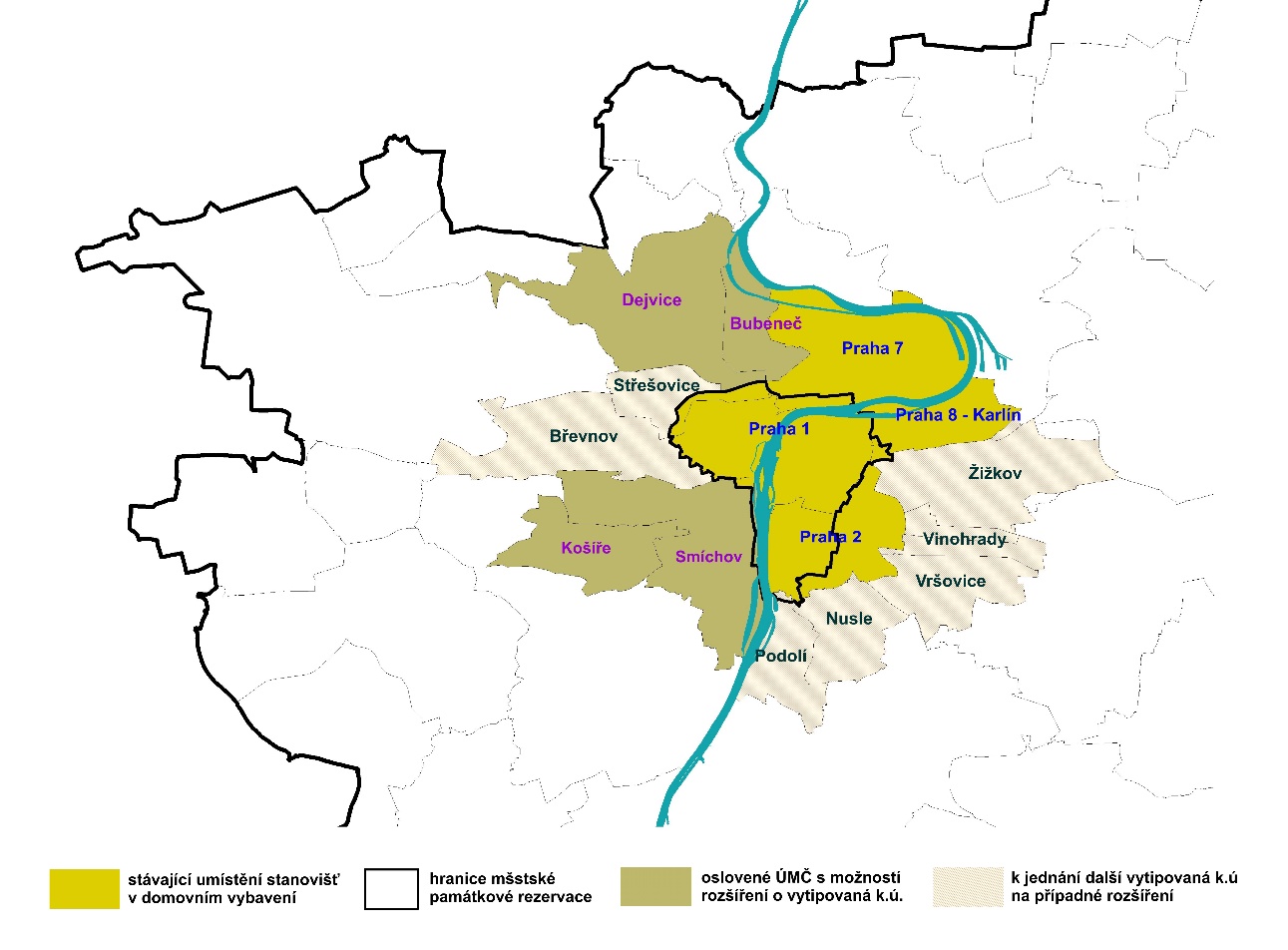 Poplatek za svoz směsného komunálního odpadu za měsíc v KčPoplatek za svoz směsného komunálního odpadu za měsíc v KčPoplatek za svoz směsného komunálního odpadu za měsíc v KčPoplatek za svoz směsného komunálního odpadu za měsíc v KčPoplatek za svoz směsného komunálního odpadu za měsíc v KčPoplatek za svoz směsného komunálního odpadu za měsíc v KčPoplatek za svoz směsného komunálního odpadu za měsíc v KčPoplatek za svoz směsného komunálního odpadu za měsíc v KčPoplatek za svoz směsného komunálního odpadu za měsíc v Kččetnost/týden1x za 2 týdny1x týdně2x týdně3x týdně4x týdně5x týdně6x týdně7x týdně70 litrů112199373-----80 litrů112199368--896--110 litrů134242454667878-1 307-120 litrů1332424366558831 0431 2421 440240 litrů2123947621 0781 4311 6712 0712 471360 litrů3045551 0301 5031 9972 480--660 litrů5539981 8902 7823 673---1 100 litrů7701 3882 6013 8385 0605 9157 4589 001Poplatek za svoz bioodpadu za měsíc v KčPoplatek za svoz bioodpadu za měsíc v KčPoplatek za svoz bioodpadu za měsíc v KčPoplatek za svoz bioodpadu za měsíc v Kččetnost/týden1x za 2 týdny1x týdně2x týdně120 litrů56112224240 litrů90179359Svozová společnostKontaktní adresaTelefonemailPražské služby, a.s. pro svozovou oblast APraha 1, Jungmannova 35/29284 09 15 01, 284 09 15 03, 284 09 84 48info@psas.cz ;prohlaseni2@psas.czPražské služby, a.s. pro svozovou oblast APraha 6, Proboštská 1 284 09 14 26, 284 09 14 28 info@psas.cz ;prohlaseni3@psas.czPražské služby, a.s. pro svozovou oblast A (pouze pondělí a středa 10 - 18 hod.)Praha 4, Antala Staška 80b 284 09 15 01, 284 09 15 03, 284 09 84 48 info@psas.czPražské služby, a.s. pro svozovou oblast APraha 9, Pod Šancemi 444/1284 09 15 01, 284 09 15 03, 284 09 84 48info@psas.czPražské služby, a.s. pro svozovou oblast A (ZEVO Malešice)Praha 10, Průmyslová 615/32284 09 14 57, 284 09 14 58info@psas.cz; prohlaseni4@psas.czIpodec - čisté město, a.s. pro svozovou oblast Praha 8, Troja Praha 8, Bešťákova 457/5 286 58 33 10 ipodec@mariuspedersen.czKomwag, a.s. svozová oblast Praha 2Praha 2, Perucká 2542/10 236 04 00 03 komwag@komwag.czAVE Pražské komunální služby, a.s. pro svozovou oblast BPraha 15, Pražská 1321/38a 296 33 99 17, 296 33 99 18 avepks.obchod@ave.czPondělí8:00 – 18:00Úterý8:00 – 17:00Středa8:00 – 18:00Čtvrtek8:00 – 17:00Pátek8:00 – 15:00